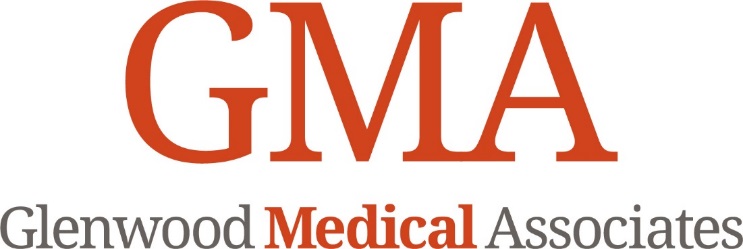 Advance Authorization for Treatment of a MinorFor families who are patients of Glenwood Medical Associates: Although we encourage parental presence and participation at all healthcare visits for children, it may be necessary to have prior authorization for medical care delivered directly to minors without a parent or legal guardian present for urgent matters.  Please review the following authorization for treatment and complete the information if you want to authorize such treatment for an urgent/acute visit only. This is a one-time authorization for the date of service noted below.  AUTHORIZATIONI (we) request and authorize Glenwood Medical Associates (GMA) and its personnel to deliver medical care to my (our) child named below on ____________________.                                                                              (Date of service)Minor’s Name (please print): __________________________________  DOB:________________Authorizing Parent/Guardian Name (please print): _______________________________________Signature:___________________________________________  Date:_____________________Please try to contact me/us regarding the healthcare of my/our child at the following phone #s if you have any questions:Parent's name (please print):__________________________________ Phone (office/home):_____________Parent's name (please print):__________________________________ Phone (office/home):_____________Other /Name (please print) :__________________________________ Phone (office/home):_____________Relationship:________________________________ NOTE:  If there are any special parental or custodial relationships (such as custody with one parent only, legal custody/guardianship with non-parent, etc.), please explain in the space below with your signature, printed name, and phone number at which you can be contacted.